Protestantse Gemeente ’Op ’e Noed’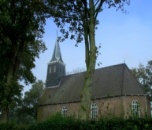 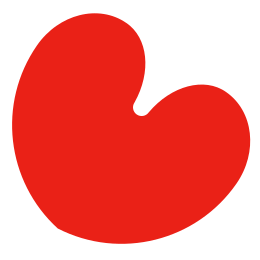 Ontmoeting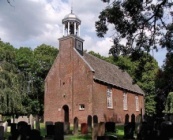                                                                                            T J E R K G A A S T      S I N T   N I C O L A A S G A      I D S K E N H U I Z E NZondag 29 januari 2023 – Heilig Avondmaal – St. Nicolaasga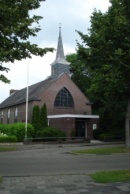 Voorganger: ds. Gerda Keijzer– Aanvang dienst: 9.30 uurOrganist: Jan KuijperCollecten: Missionair Werk en KerkCollectenCollecte voor opvang/behandelcentrum FIER Leeuwarden. Fier biedt hulp aan kwetsbare kinderen en jongeren die te maken hebben met geweld, verwaarlozing en uitbuiting.De VEILIGE VESTE is een opvang voor meisjes en vrouwen die op de vlucht zijn voor geweld.Fier biedt hen een plek waar ze niet bang hoeven te zijn en zich veilig voelen.Ze krijgen op allerlei manieren hulp om hen een veilige toekomst te bieden.We willen dit belangrijke werk graag steunen.Heilig Avondmaal in Sint Nyk.Het zal als volgt verlopen:Eerst krijgen de mensen die dat aangegeven hebben, het beamteam en de organist, het Avondmaal bediend. Dan worden de mensen die boven zitten genodigd, daarna zal de diaken hier beneden aanwijzingen geven, te beginnen achterin.Wij vragen u, om ná het brood, hier vòòr even rust te nemen, en dan langzaam door te lopen voor de wijn. Als u aan de rechterkant zit, wilt u dan aan de linkerkant teruglopen?Zo loopt u elkaar niet in de weg. Dus: we gaan van achter naar voor.In en uit het ziekenhuisJan Postma, Stripedyk 19 is voor revalidatie in De Ielânen, Harste 11, 8602 JX  Sneek. Freerk Bokma, Stripedyk  7, 8523 NB Idskenhuizen, werd ook opgenomen in het ziekenhuis, maar is weer thuis. BloemenDe bloemen van de Oecumenische dienst zijn naar Cees de Vries, Bouwen 15 in Sint Nicolaasga gegaan, mevrouw Postma-Klompmaker, Gaestdyk 14 in Tjerkgaast en mevr. Jitske Haven, Bramerstraat 45 in Idskenhuizen. De bloemen van deze zondag gaan naar Freerk Bokma, Stripedyk 7 in Idskenhuizen. OverlijdensberichtOp 21 januari is mevr. Anke Bosma-Boschma overleden. Ze werd 87 jaar. De laatste jaren woonde mevrouw in Wilhelminaoord, maar daarvoor haar hele leven aan de Noed. Ze laat twee dochters met hun gezinnen achter.  Afgelopen donderdag was de dankdienst voor haar leven in de kerk van St. Nyk. Daarna is zij in de aarde gelegd op de Algemene Begraafplaats in St. Nicolaasga.Orde van dienst 29 januari, voorganger ds. Gerda KeijzerLied: Psalm 66, 1Lied: Psalm 66,3 en 7Lezing: Mattéus 9, 9-13Lied: 836, 1, 3, 5 en 6Lied: 400Luisterlied: ‘Amazing grace’Lied: 405, 4Lied: 704, 1 en 3Agenda (activiteiten van het Jaarprogramma zijn dikgedrukt) Maandag 30 januari, Bakken, breiden, borduren, bijkletsen, 14.30-16.00 uur, kerk IdskenhuizenDinsdag 31 januari, Werkgemeenschap voor predikanten, 09.30 uur, EchtenerbrugWijkavonden:  Aan TafelVelen van u hebben zich aangemeld voor de wijkavond. U ontvangt binnenkort een persoonlijke uitnodiging via de mail, maar we geven alvast de data; 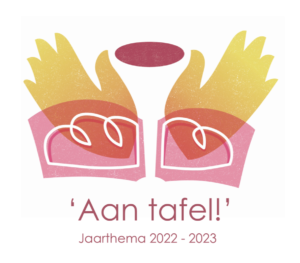 16 februari wijk 6, ouderling Jaap van der Heide (Idskenhuizen)17 februari wijk 1, ouderling Greta van der Meer ( Huis ter Heide e.o. en deel Sint Nicolaasga) 24 februari wijk 2, 3, 4, 5 ( Tjerkgaast en deel Sint Nicolaasga) ouderlingen: Fedde Kooijker en Jikke de JongMocht u zich niet hebben aangemeld, maar toch graag mee willen doen aan 1 van deze wijkavonden, neem dan contact op met 1 van de ouderlingen of predikant. Met vriendelijke groet, Jikke de JongTsjerke fan ‘e moanneHoewel de Wurkgroep die de kerkdiensten voor Omrop Fryslân organiseert graag ziet dat we zoveel mogelijk onszelf zijn, zullen er toch wat dingen anders gaan dan gebruikelijk. Hier komen de aandachtspunten:Alle kerkdiensten worden in de kerk van Idskenhuizen gehouden. De kerkdiensten worden exact tussen 10:00 en 11:00 gehouden, in verband met de live-uitzending op televisie. Om 9:50 dient iedereen al op zijn/haar plek te zitten. Iedereen die een aandeel in de kerkdienst heeft, wordt al om 9:00 uur in de kerk verwacht in verband met een stemtest. Exact om 10:00 uur begint de kerkdienst met inleidend orgelspel. Aan het einde van de dienst gaan we na de zegen weer zitten, omdat het orgelspel na afloop ook uitgezonden wordt. Collecteren doen we bij de uitgang. De beamer kan niet gebruikt worden, voor elke kerkdienst wordt een boekje met de liedteksten erin gemaakt.Omdat de kerkdienst live op televisie is, mogen we tijdens de gebeden geen namen van gemeenteleden noemen. Wanneer er een gemeentelid overleden is, wordt dit aan de gemeente meegedeeld voordat de opname begint of nadat de opname is beëindigd. Iedere bezoeker die in de kerk is, loopt de kans om op tv te komen.BedankjeLangs deze weg wil ik iedereen heel hartelijk bedanken voor de vele kaarten, bloemen en lieve woorden. Ook namens Rauke. Het was overweldigend.
Eppie en Rauke de Hoop.                               Wilt u een mededeling doorgeven? Bel of mail dan naar Alie Runia                     Telefoon: 0513 432498 of email: alierun58@gmail.com. Dit vóór donderdag 17.00 uur!